CHAPITRE VI - Les moléculesI/ DéfinitionUne molécule est un assemblage stable et électriquement neutre d’atomes.La formule brute d’une molécule indique sa composition en donnant :	- le symbole des différents éléments chimiques qui composent la molécule	- le nombre d’atome de chacun de ces éléments (noté en indice après le symbole de l’élément)Exemple : C3H6O contient … atomes de carbone, …. atomes d’hydrogène et  …. atome  d’oxygèneFormules de quelques molécules courantes : dihydrogène : …….			dichlore : …….	dioxygène : …….	eau: …….chlorure d’hydrogène : …….		 diazote : …….		dioxyde de carbone : …….II. La liaison entre les atomes d’une molécule1. La liaison covalente (voir TP)Une liaison covalente résulte de la mise en commun de 2 électrons par 2 atomes. Dans une molécule chaque atome s’entoure du nombre d’électrons nécessaires pour respecter la règle de l’octet (ou du duet dans le cas de l’hydrogène) en formant une (ou des) liaisons covalentes.2. Nombre de liaisons covalentes que peut donner un atome d’après la règle de l’octetVoir TPIII Représentation de Lewis d’une moléculeLa représentation de Lewis (ou schéma de Lewis) d’une molécule consiste à représenter pour chacun des atomes les électrons de la couche externe .Les électrons périphériques sont regroupés par 2  soit en doublets liants (tirets entre 2 atomes) et/ou en doublets non liants (tirets autour de l’atome concerné)APPLIQUONS :FAIRE MAINTENANT, PLUS VITE LES MOLECULES PROPOSEES EN FIN DE TP 8IV Notion d’isomérie1. Formule développée et semi-développée d’une moléculeElles  permettent de montrer l’enchaînement des atomes dans une molécule.formule développée : c’est le schéma de Lewis sans les doublets liantsformule semi-développée : on ne représente pas les liaisons concernant les atomes d’hydrogèneExemple ; formule brute C3H6	Formule développée						formule semi-développée2. IsomérieTrouver la formule semi-développée de C4H10 : (il y a 2 possibilités)V. Géométrie des moléculesObservation de modèles moléculairesUn modèle moléculaire permet de construire une image de la molécule  en 3 dimensions en respectant la position des atomes les uns par rapport aux autres.Chaque atome y est représenté par une boule de couleur ; couleur des  éléments les plus courants :    H : blanc		C : noir 	O : rouge 		 N : bleu 	 Cl : vertLes liaisons covalentes sont représentées par des bâtonnets dans les modèles éclatés (les distances entre les atomes ne sont pas respectées dans ce cas ) Dans les modèles compacts les distances interatomiques sont respectées et les liaisons n’apparaissent pas.Construire les modèles moléculaires des molécules suivantes et donner leur géométrieLa représentation de Lewis permet-elle d’expliquer pourquoi les molécules CH4  et NH3  ne sont pas planes  et pourquoi la molécule H2O n’est pas linéaire ?Un nouveau modèle : le modèle de GillespieDes charges électriques de même signe se …………………….. et les forces de répulsion sont d’autant plus fortes que les charges sont plus ………………… les unes des autres.Les doublets d’électrons (liants ou non) étant constitués d’électrons porteurs de charges  ……………………, ils  exercent les uns sur les autres des forces de ………………….Le modèle de Gillespie explique la géométrie des molécules en considérant que les doublets externes (liants et non liants) des atomes s’orientent dans l’espace de façon à ce que les répulsions entre doublets soient les plus faibles possibles ce qui signifient que les doublets doivent être le plus …….possibles les uns des autres.(l’ensemble est ainsi plus stable).Les  atomes d’une molécule sont généralement entourés de 4 doublets. S’ils étaient tous dans le même plan, l’angle entre 2 doublets  serait de ………….	Dans l’espace il existe une configuration pour laquelle ces doublets sont plus éloignés les uns des autres : c’est la  configuration tétraédrique            L’atome est au centre d’un tétraèdre régulier  et les 4 doublets sont dirigés  vers les 4 sommets ; les angles entre 2 doublets sont de 109°.                   : représente un doublet liant ou non liant Vérifier que les modèles moléculaires des 3 molécules précédentes respectent bien  la configuration tétraédrique des doublets du  modèle de Gillespie CH4   				      NH3   			 		H2Ogéométrie……………..  		géométrie…………….		géométrie…………….Remarque  concernant les angles des liaisons dans les différentes molécules :	angle HCH= 109°			angle HNH=   107°			angle HOH = 105°       Les doublets non liants sont ……………répulsifs que les doublets liants.La représentation  de CramPour représenter une molécule tétraédrique sur une feuille de papier on utilise la représentation de Cram.- La molécule est placée de façon à ce que le maximum d’atomes soit dans le plan de la figure- Par convention on représente par: 	un trait simple (         ) les liaisons situées dans ce plan et les doublets non liants	un triangle noir (            ) la liaisons située en avant de ce plan	un triangle hachuré (            ) la liaison située en arrière de ce plan - L’atome formant le plus de liaisons est au centre de la représentation.Donner les représentations de Cram des molécules ci-dessous : CH4   				      NH3   			 		H2OEXERCICES A FAIRE : exercices 14 p 96 ; 17 p 96 ; 23 p 97 ; 31 p 98 et 36 p 100REPRESENTATION DE LEWIS et GEOMETRIE DES MOLECULESMéthode pour trouver la représentation de Lewis d’une moléculeEcrire le nom et la formule brute de la molécule.Ecrire la structure électronique de chaque atome et repérer le nombre d'électrons de la couche externeTrouver le nombre total nt d'électrons externes intervenant dans la molécule - En déduire le nombre total nd de doublets  en divisant par 2 le nombre total d'électrons externes     ( il s’agit des doublets liants + non liants)Trouver le nombre de liaison nL que peut établir chaque atome ( règle de l’octet ou duet)- Répartir les nd  doublets autour des atomes de la molécule 
	-  en doublets liants (liaisons covalentes) en respectant le nombre nL trouvé plus haut	-  ou en doublets non liants en respectant la règle de l'octet (ou duet)  :  chaque atome doit être entouré  de 4 doublets (liants ou non liants) ( 1 seul doublet pour H d’après la règle du duet )MoléculeNom : chlorure d'hydrogèneFormule : HCℓAtomesHCℓStructure électronique( K )( K)  (L ) ( M )Nombre total d’électrons externes :ntNombre total de doublets :  ndNombre de liaison covalente nL Schéma de Lewis de la molécule et répartition des doublets                                                                       liants : ….                                                                            non liants : …                                                                       liants : ….                                                                            non liants : …MoléculeNom : dihydrogèneFormule : AtomesStructure électroniqueNbre total d’électrons. externes :ntNombre total de doublets :  ndNombre de liaison covalente nL Schéma de Lewis de la molécule et répartition des doublets                                                                       liants : ….                                                                            non liants : …                                                                       liants : ….                                                                            non liants : …MoléculeNom : dichlore Formule : AtomesStructure électroniqueNbre total d’électrons. externes :ntNombre total de doublets :  ndNombre de liaison covalente nL Schéma de Lewis de la molécule et répartition des doublets                                                                       liants : ….                                                                            non liants : …                                                                       liants : ….                                                                            non liants : …MoléculeNom : dioxygène Formule : AtomesStructure électroniqueNbre total d’électrons. externes :ntNombre total de doublets :  ndNombre de liaison covalente nL Schéma de Lewis de la molécule et répartition des doublets                                                                       liants : ….                                                                            non liants : …                                                                       liants : ….                                                                            non liants : …MoléculeNom : eauNom : eauFormule : Formule : AtomesStructure électroniqueNbre total d’électrons. externes :ntNombre total de doublets :  ndNombre de liaison covalente nL Schéma de Lewis de la molécule et répartition des doublets                                                                       liants : ….                                                                            non liants : …                                                                       liants : ….                                                                            non liants : …                                                                       liants : ….                                                                            non liants : …                                                                       liants : ….                                                                            non liants : …MoléculeNom : dioxyde carboneNom : dioxyde carboneFormule : Formule : AtomesStructure électroniqueNbre total d’électrons. externes :ntNombre total de doublets :  ndNombre de liaison covalente nL Schéma de Lewis de la molécule et répartition des doublets                                                                       liants : ….                                                                            non liants : …                                                                       liants : ….                                                                            non liants : …                                                                       liants : ….                                                                            non liants : …                                                                       liants : ….                                                                            non liants : …MoléculeNom : ammoniac Nom : ammoniac Formule : NH3Formule : NH3Formule : NH3AtomesStructure électroniqueNbre total d’électrons. externes :ntNombre total de doublets :  ndNombre de liaison covalente nL Schéma de Lewis de la molécule et répartition des doublets                                                                       liants : ….                                                                            non liants : …                                                                       liants : ….                                                                            non liants : …                                                                       liants : ….                                                                            non liants : …                                                                       liants : ….                                                                            non liants : …                                                                       liants : ….                                                                            non liants : …DEFINITION : Deux molécules sont isomères lorsqu’elles ……………………………………………………………………………………………………………………………………………………………………………………………………………………………………………………………………………………………….moléculegéométrieHCℓO2CH4NH3H2O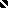 